Tammikuu 2023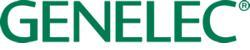     ***JULKAISUVAPAA HETI***LehdistötiedoteGenelec Smart IP on olennainen osa Casino Tampereen audiovisuaalista elämyskokonaisuuttaGenelec on mukana edistämässä vastuullista pelaamista SuomessaTampere – tammikuu 2023… Tampereen Nokia Arenalla avattu Casino Tampere on kaukana Las Vegasin bling-blingistä. Veikkaus Oy:n omistama Casino Tampere noudattaa vastuullisen pelaamisen politiikkaa, joka tarkoittaa, että pelaajat voivat itse valvoa ja kontrolloida omaa pelaamistaan ja lisäksi peliautomaateilla on pakolliset tappiorajoitukset. Luonnonpuuta ja vehreyttä huokuva Casino Tampere yhdistää pohjoismaisen designin maailman edistyksellisimpiin kasinokonsepteihin ja luo täysin ainutlaatuisen ja modernin kasinoympäristön. Yli 100 Genelec Smart IP -kaiutinta on mukana luomassa kaikkia aisteja hivelevää elämyskokonaisuutta, joka erottaa Casino Tampereen maailman muista pelipaikoista.Kasinon AV-suunnittelusta ja toimituksesta järjestettiin avoin tarjouskilpailu, jonka voitti digitaalisten AV-ratkaisujen asiantuntija Craneworks Oy. Heidän suunnitelmassaan yhdistyi niin mielikuvituksellisuus kuin vankka tekninen asiantuntemus. Craneworksin toimitusjohtaja Sami Käyhkö kuvailee: "Tavoitteenamme oli suunnitella maailman edistyksellisin kasinokokemus pohjoismaisin vivahtein, höystettynä pienellä ripauksella taikuutta!"Genelecin Smart IP -kaiuttimet sopivat täydellisesti Craneworksin visioon: ”Halusimme, että kaikki kasinon AV-tekniikka rakennetaan IP-verkkoon, joka on täysin kauko-ohjattava”, Käyhkö kertoo. "Siihen sisältyy ääni, videot, valaistus, digitaaliset opasteet ja jopa tuoksunhallinnan." Genelec Smart IP -kaiuttimet olivat tässä yhteydessä erittäin järkevä valinta. ”Esteettisesti niiden pyöristetty muotoilu sopii hyvin kasinon sisustukseen ja meillä on myös RAW-viimeisteltyjä malleja, joiden maalaamaton alumiinipinta näyttää erityisen upealta. Kaikki Smart IP -kaiuttimet ovat erittäin helppoja asentaa vain yhden Ethernet-kaapelin avulla, eikä ulkoisista vahvistimista tarvitse huolehtia.”"Äänenlaadun ja vastuullisuuden näkökulmasta emme olisi voineet vaatia enempää – Genelec edustaa laatua ja meillä on ilo käyttää kotimaista tuotemerkkiä", hän jatkaa. "Muut tärkeät bonuspisteet olivat täysi etäohjattavuus, sillä pääkonttorimme sijaitsee Helsingissä noin 150 kilometrin päässä kasinolta, joten meidän ei tarvitse ajaa sinne vain yhden kaiuttimen säätämiseksi, ja se, että konfigurointi on helppoa tehdä lennossa."Yksi syy, mikä tekee Casino Tampereesta niin ainutlaatuisen, on uniikki, audiovisuaalinen elämyskokonaisuus nimeltä "Virta". Digitaalinen Virta kulkee läpi koko kasinon ja toimii viihdyttävänä monikanavaisena kokemusalueena. Virran arkkitehtuurissa yhdistyy puurakentamisen parhaat puolet sekä älykäs teknologia, joka luo noin 250 metriä pitkän digitaalisen led-seinän, jolla näytetään jatkuvasti päivittyvää, vuodenaikateemojen mukaista sisältöä. Aistimarkkinoinnin asiantuntija Sevende Aromas on luonut kasinon hienostuneen tuoksumuotoilun. Premium-ääni on olennainen osa kokemusta ja se sisältää kuusi erillistä 12.1 surround-äänialuetta kaikkialla tilassa. Alueella sijaitsevat "poukamat" toimivat oleskelutiloina, joita asiakkaat voivat käyttää ruokailuun tai mobiilipelien pelaamiseen. Poukamien suurilta näytöiltä voi seurata urheilulähetyksiä suorana. Virran lisäksi kasinolla on useita stereoäänialueita erilaisissa pelihuoneissa, oleskelutiloissa, check-in-alueella ja jopa lepohuoneissa. Yhteensä yli 100 Genelec 4420 Smart IP -kaiutinta, joita tukee kolmetoista 7050 subwooferia, tarjoavat äänielämykset kaikkialla kasinolla.Kaikkia ääni-, video-, valaistus- ja tuoksunjakelujärjestelmiä ohjataan Crestron-palvelimen kautta, joka on yhteydessä useisiin kosketusnäyttöihin, sekä kiinteisiin että langattomiin. ”Asiakas voi muuttaa minkä tahansa äänialueen äänenvoimakkuutta – tai jopa yksittäisen kaiuttimen äänenvoimakkuutta – kosketusnäytön kautta sekä reitittää eri lähteitä eri vyöhykkeille”, Käyhkö kertoo. ”Esimerkiksi tietyillä urheilualueilla lähimmät IP-kaiuttimet ovat normaalisti osa Virta 12.1 -äänimaisemaa, mutta jos asiakas haluaa nähdä ja kuulla ottelun suuremmalla voimakkuudella kuin näyttö sallii, voimme yhdistää urheilun äänet näihin lähimpiin kaiuttimiin."Urheilulla on luonnollisesti tärkeä rooli Casino Tampereella, sillä 15 000-paikkainen Nokia Arena toimii kansallisen ja kansainvälisen jääkiekon ensisijaisena pelipaikkana. Aina kun käynnissä on iso peli, ääni- ja videosyötteet areenalta voidaan toimittaa mihin tahansa tai vaikka kaikkiin kasinon kaiuttimiin ja ruutuihin. "Aivan kuin sinulla olisi oma yksityinen VIP-boksi!" sanoo Käyhkö. Kun pelissä syntyy maali, se käynnistää kasinon AV-järjestelmässä "maalishown", jotta pelaajat pysyvät ajan tasalla jääkiekkokaukalon tapahtumista. Ari Tuuli, Veikkaus Oy:n projektipäällikkö on ylpeä saavutuksista. "Casino Tampere on elämys", hän toteaa. "Maailmassa ei ole toista samanlaista kasinoa. Olemme luoneet ylellisen, houkuttelevan ympäristön, joka hemmottelee kaikkia aisteja. Varta vasten kehitetyt äänimaisemat, videosisällöt ja tuoksusuunnittelu tuovat mieleen eri vuodenajat ja luovat rennon tunnelman, joka sopii seurusteluun sekä pelaamiseen.""Tämä on ollut kiehtova projekti kaikilla tasoilla", pohtii Käyhkö. "Kehitimme monisensorisen lähestymistavan avulla kokonaisen asiakaskokemuksen, jossa audiovisuaalisuus on olennaisessa osassa, eikä vain erilliset ääni-, video- tai valaistustekniikat. Genelec Smart IP -kaiuttimien helpon konfiguroinnin ansiosta voimme luoda uusia äänivyöhykkeitä ja vaihdella helposti eri vyöhykkeiden välillä, jolloin voimme reagoida muuttuviin olosuhteisiin tai lisätä uutta sisältöä milloin tahansa. Saman toiminnallisuuden saavuttaminen perinteisillä analogisilla kaiuttimilla olisi ollut käytännössä mahdotonta, mutta Genelec Smart IP -kaiuttimilla se oli itse asiassa erittäin helppo toteuttaa. Tulokset ovat upeita! Suuret kiitokset ammattilaistiimeillemme, jotka saivat tämän aikaan!"Lisätietoja voit lukea osoitteessa: https://www.genelec.com/Lehdistötiedotteet:Howard Jones, GenelecT: +44 (0)7825 570085E: howard.jones@genelec.com